How to Sign Up for Notify Me Go to www.mckenziehighschool.org on a chromebook or laptop. 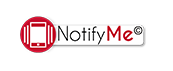 Click on this button…Fill out the following form.  Make sure you click the box to receive text messages and select your service provider.  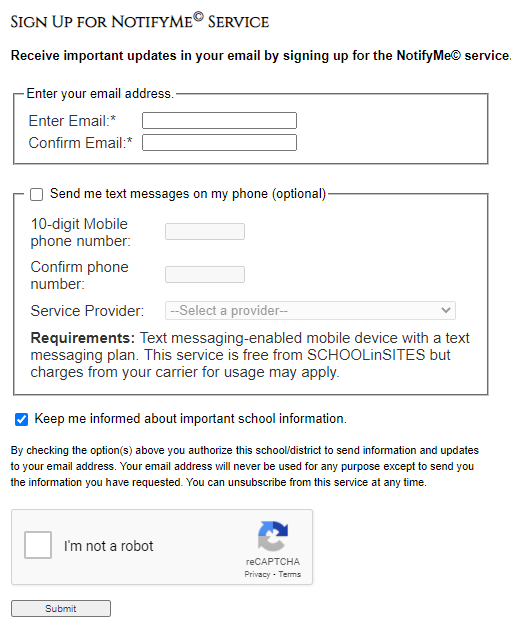  Click submit. Go to your email that you listed in the form and accept the invitation to receive information from the school.  You will now receive notifications from McKenzie High School. 